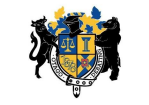 OTAGO UNIVERSITY DEBATING  SOCIETY INCORPORATED RECORD OF EXECUTIVE MEETING Date: 		7/11/2021Chair: Anna Roberts		Minutes Recorded by: Isaac Heron	In Attendance: Colby Allen, Amelia Mance, Ollie Meikle, Anna Roberts, Jaiden Tucker, Abby Bowmar, Isaac HeronApologies: Georgia BarclayRecord of Decisions made at the meeting:PublicMatter: Southland Schools 2022Unlikely to happen because Southland regionals are at a bad time.• Vote: NAMatter: Lazy Susan16 people have signed up, should have four teams with maybe one or two extra judges. Decided not to have a keg because can already trust most people there to drink responsibly anyway. Georgia, Amelia and Colby have agreed to do the cooking together. Goal is for it to be mostly self-catered but details not worked out yet, Colby will give information about this on the page closer to the time. Will come back to who will be sober on each night once we have more certainty on who is driving and when..• Vote: passedMatter: AustralsNeed to sell one of our Australs spots, won’t have enough people for more than one team so no need for trials.• Vote: passed Matter: Women and gender diverse tournamentsNZ Wom*ns will be discussed when Georgia is next here. Discussed who wants to be on AWDC - Abby not interested given Georgia and Anna unsure [check this later]• Vote: NAMatter: Officer’sAt the moment we have enough interest for four or five teams, probably five. Joe, Andre and Anna guaranteed as judges, will probably tell Dushanka we need her. Andre so far is against using just preferences to decide teams. Would rather use what he and Anna saw at previous trials plus CV. Some uncertainty about best approach. Will decide this later but sent out sign-up forms now.Auckland wants to send their first year studies (currently in high school). Some opposition to this more recently. NZUDC will vote on this in a couple of weeks.• Vote: NAMatter: Culture SurveyAppeared to be considered inclusive by most people, although a couple didn’t think so. Some useful comments we can use to work on inclusivity. Overall concerns are often with how everyone is already friends already, which makes it difficult to become involved as a person who is new to the group. Also some suggestions about balancing out the alcoholic events with more non-alcoholic ones (e.g. board games). Also might need to be more careful about what motions we set (e.g. the porn motion). Making sure people who know is on the exec, and consistently introducing ourselves and engaging with new people will also be useful.Suggestions - more frequent social events in addition to Tuesday night, with incentives (e.g. bar tab, food provided), also more neutral locations than people’s flats (but also places that don’t require you to just buy alcohol). Maybe try new places as a group together so find new options.• Vote: NAMatter: General BusinessOUDS email received an email about the financial statements that seemed like fun. Isaac confirmed this is real and will be sorting it out. Also decided not to do a regressive for Lazy Susan this year, instead will do a scavenger hunt.Vote: NA